Звук и буква [Ж].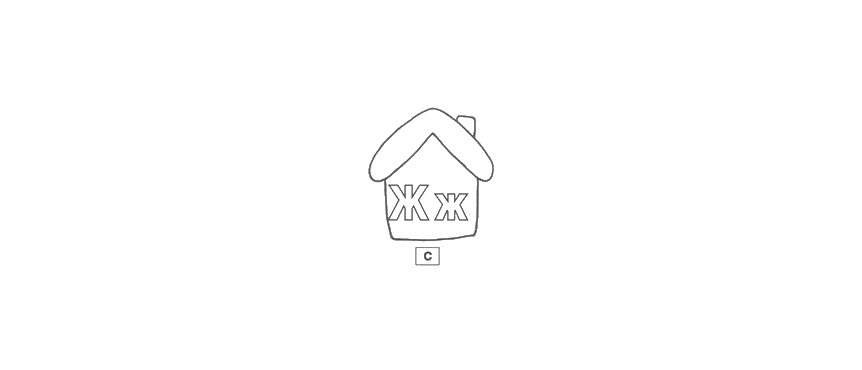                                         1. «Лети стрелой». Читай слоги и слова.                                             Что общего у пары слов?2.   Кто живёт в этом домике? Расскажи о звуке [Ж]. Раскрась буквы и крышу на домике только синим карандашом, т.к. звонкий согласный звук [Ж] всегда твёрдый.3.   Определи место звука [Ж]. Подбери картинки к схемам.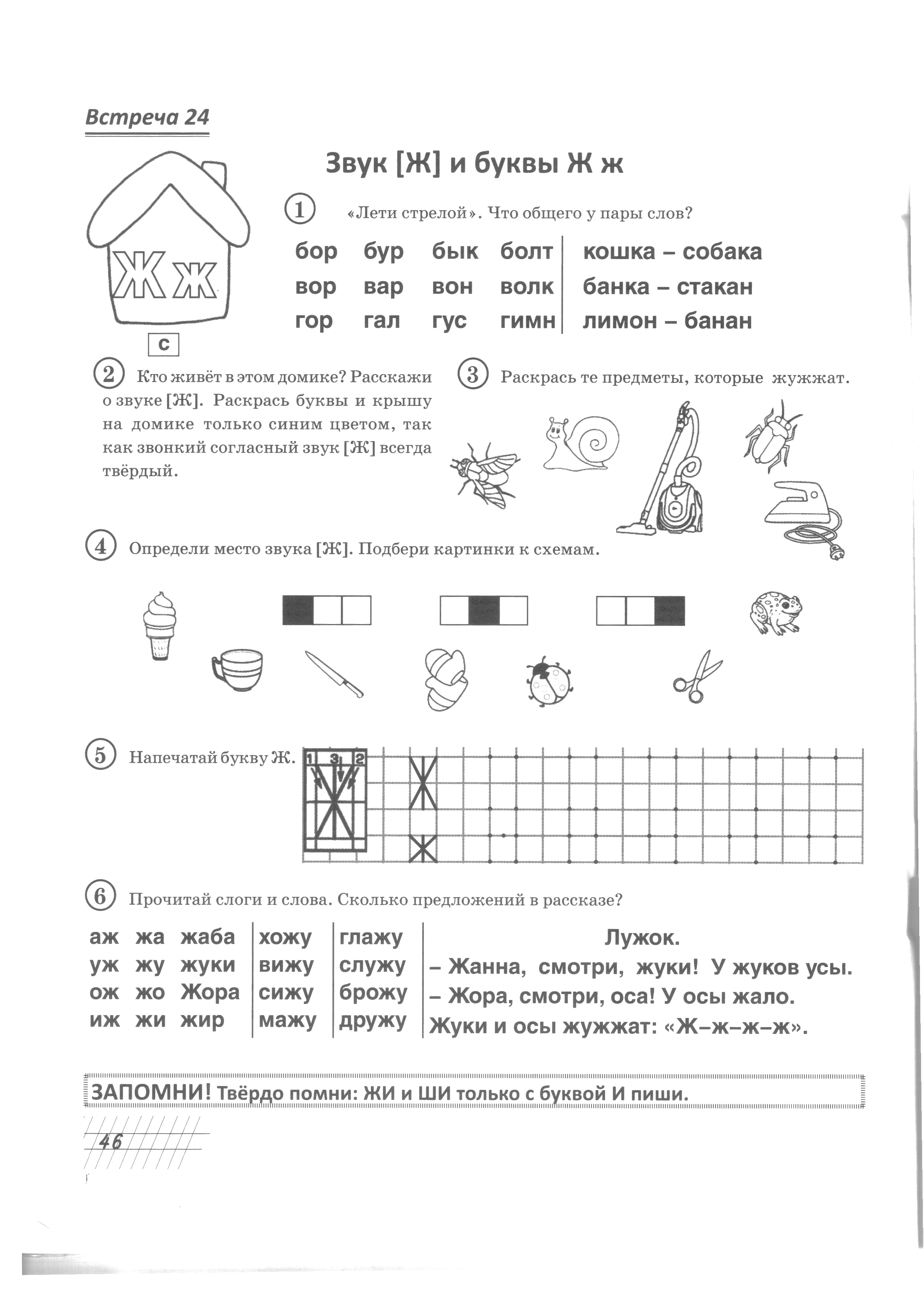 4.   Напечатай букву Ж.5.   Прочитай слоги, слова и рассказ. Сколько предложений в тексте? ЗАПОМНИ!                Твёрдо помни:                                       ЖИ и ШИ                                       только с буквой И пиши.6.    Вставь слоги ЖИ и ШИ в слова.7.   Сделай «коврики» одинаковыми.                 8.  Назови предметы ласково. Обведи                                                                                   только те, в ласковом названии которых    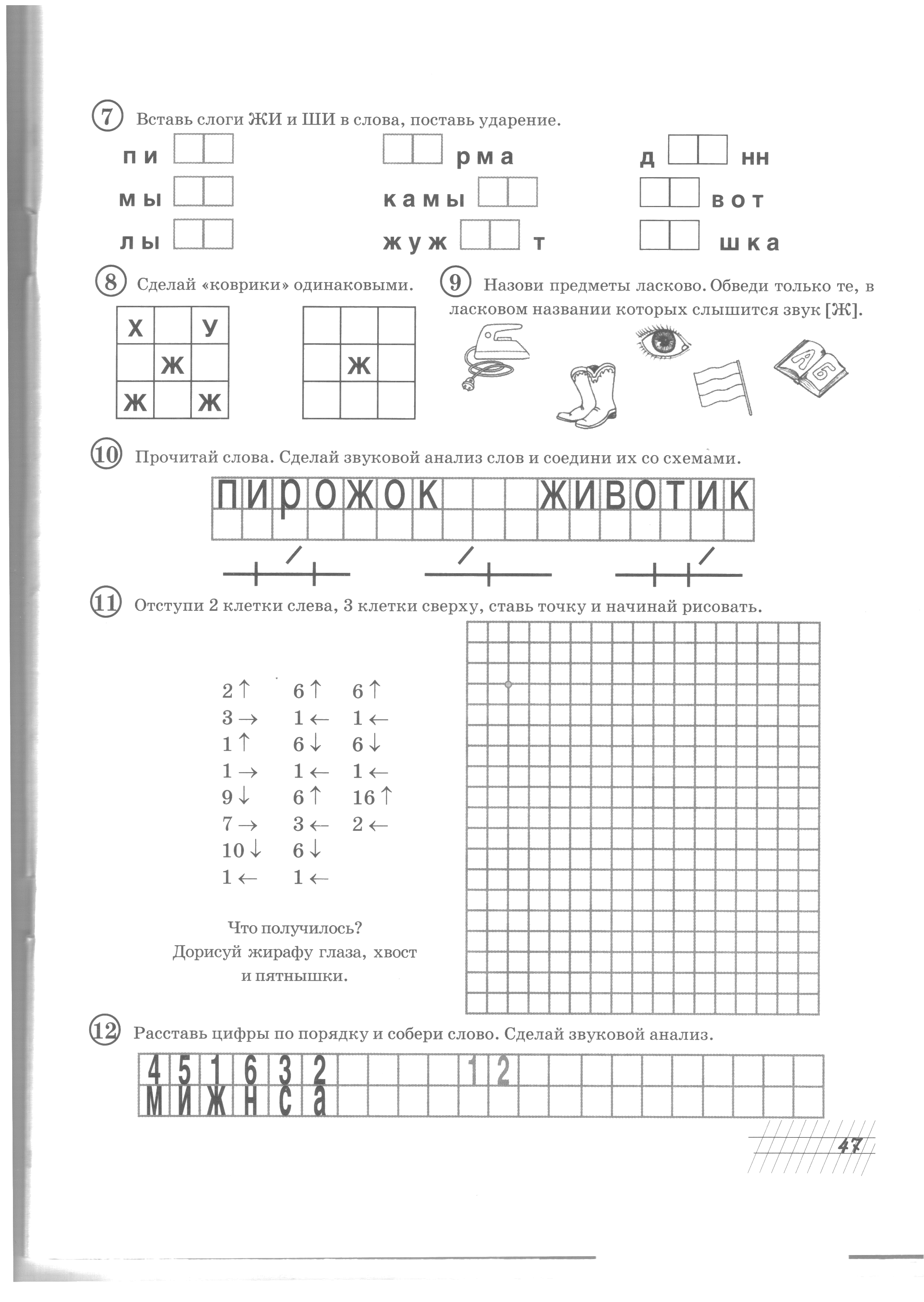                                                                                    слышится звук Ж.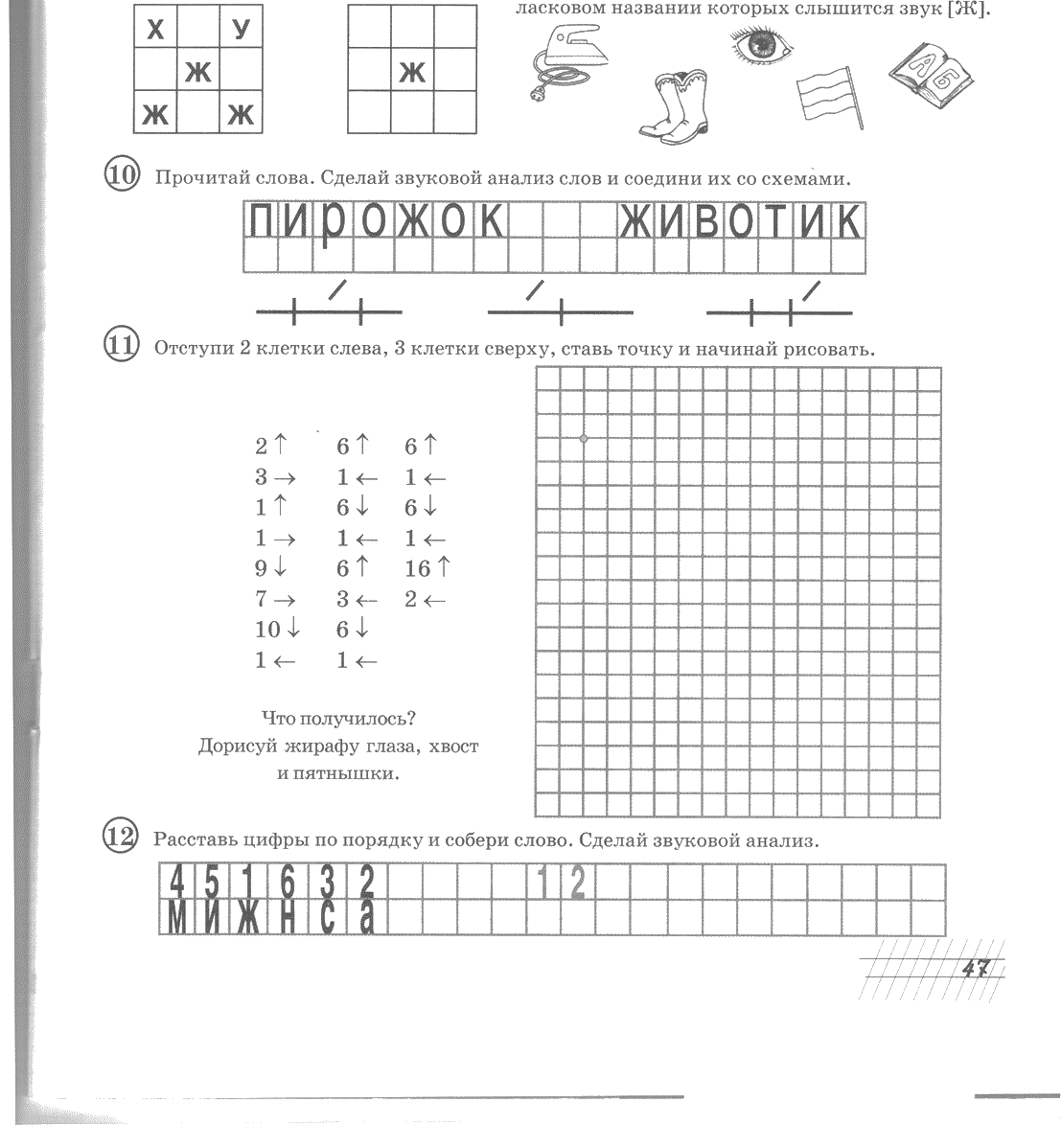 9.   Прочитай слова. Сделай звуковой анализ слов и соедини их со схемами.10. Отступи 2 клетки слева, 3 клетки сверху, ставь точку и начинай рисовать.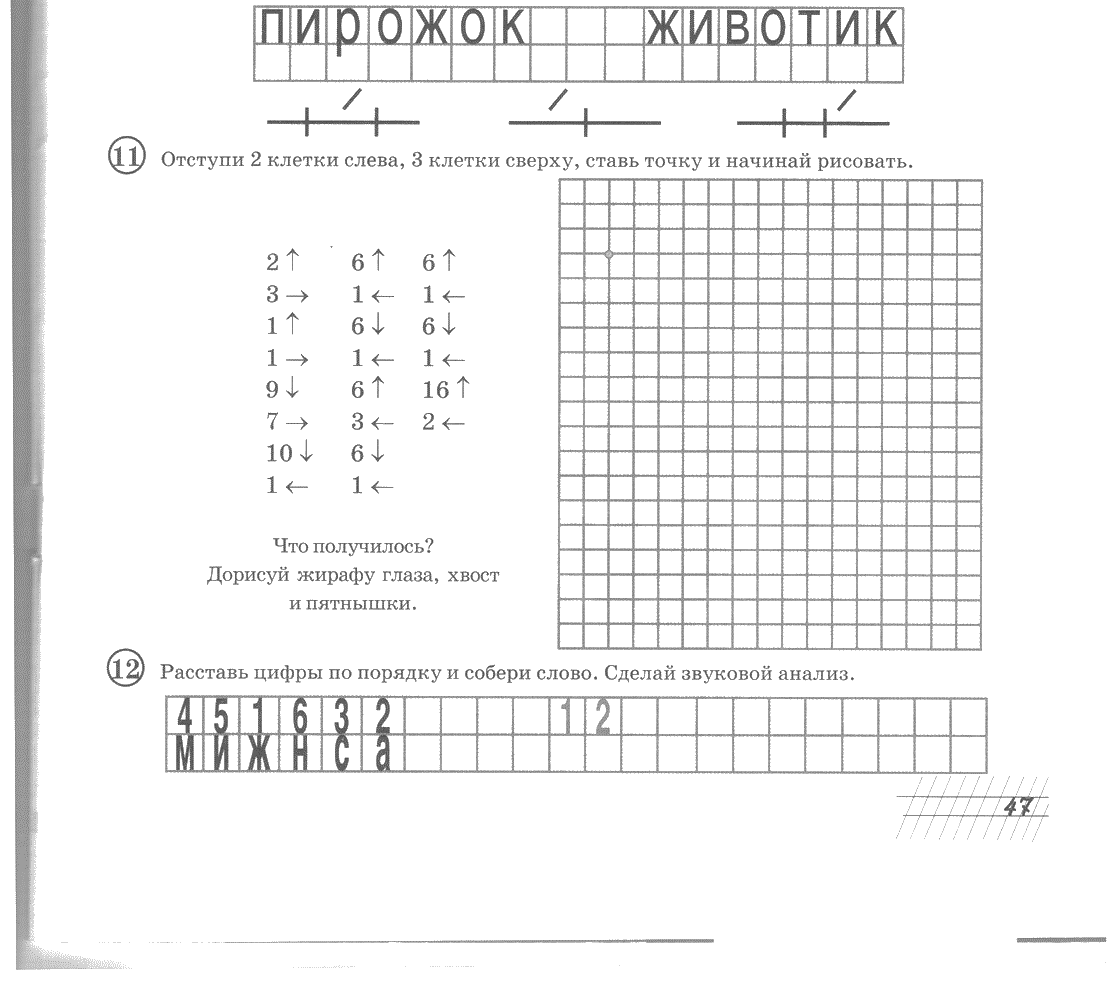 11.  Расставь цифры по порядку и собери слово.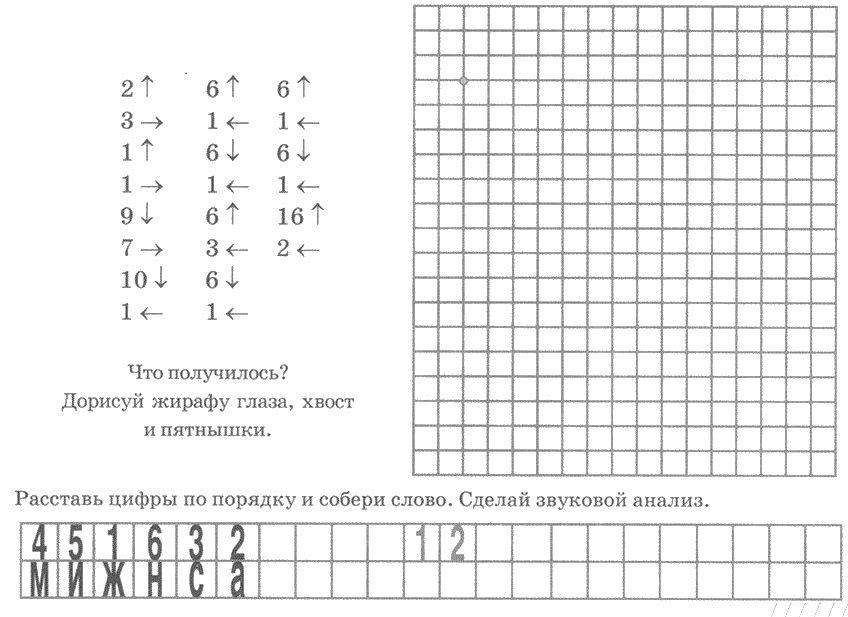 борворгорбурваргалбыквонгусболтволкгимнкошка – собакабанка – стаканлимон – банан ажужожижжажужожижабажукиЖоражирхожувижусижумажуглажуслужуброжудружуЛужок.- Жанна, смотри, жуки! У жуков усы.- Жора, смотри, оса! У осы жало.Жуки и осы жужжат: «Ж-ж-ж-ж».пи мылылу   камыдру               рма                вот               шка